Login in to the IIBEFS portal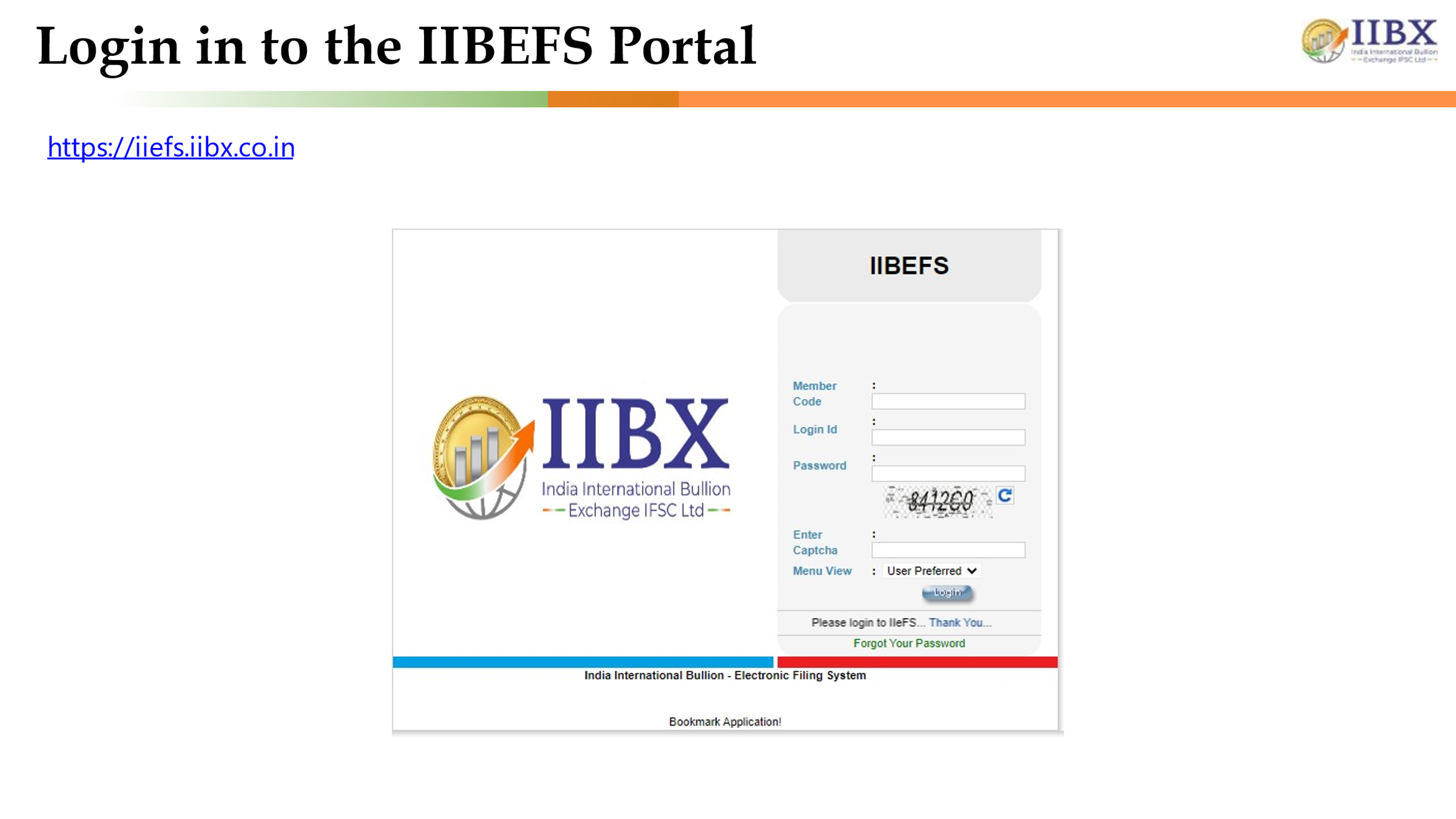 Process to Generate AD Letter.Step 1- Click on AD letter.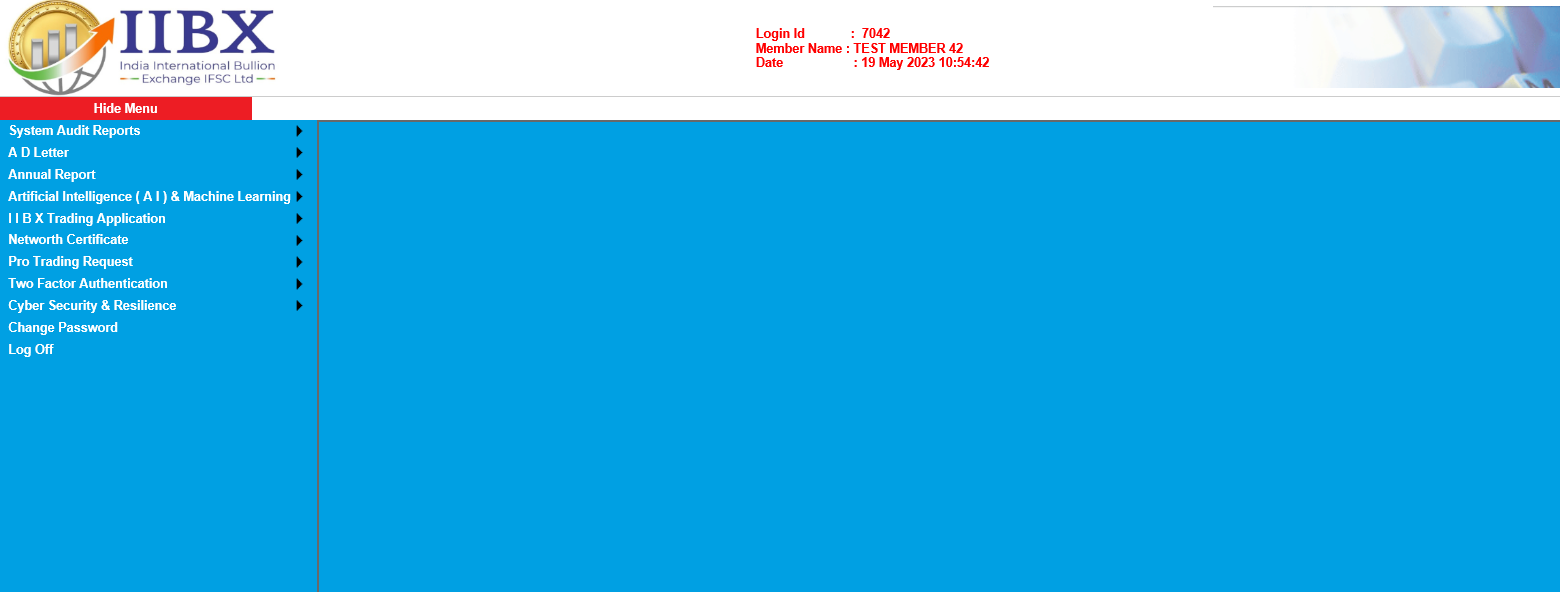 Step 2- Select Generate (AD Letter)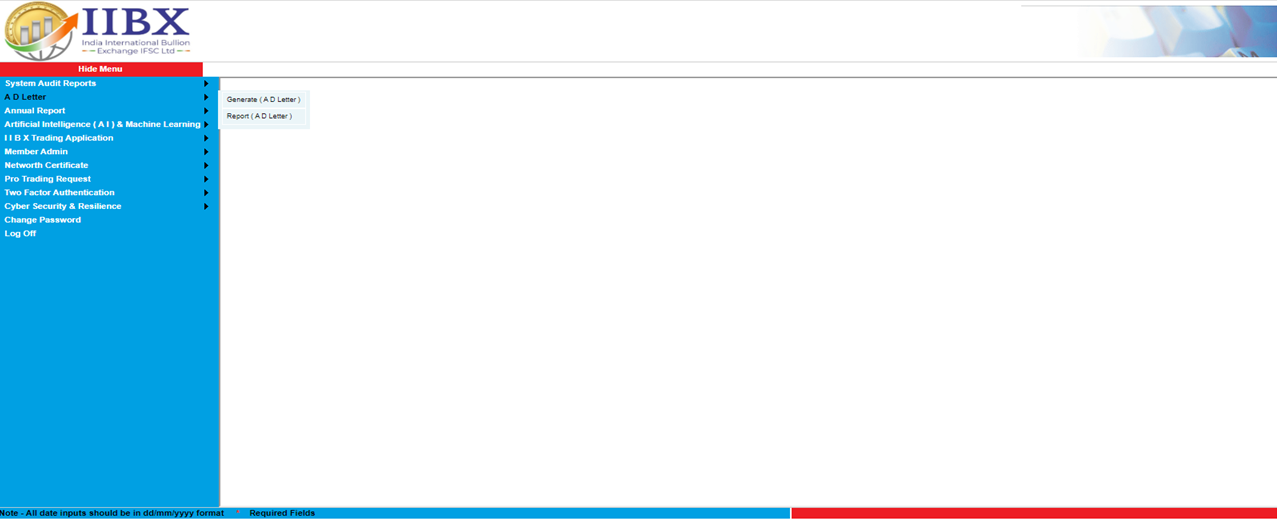 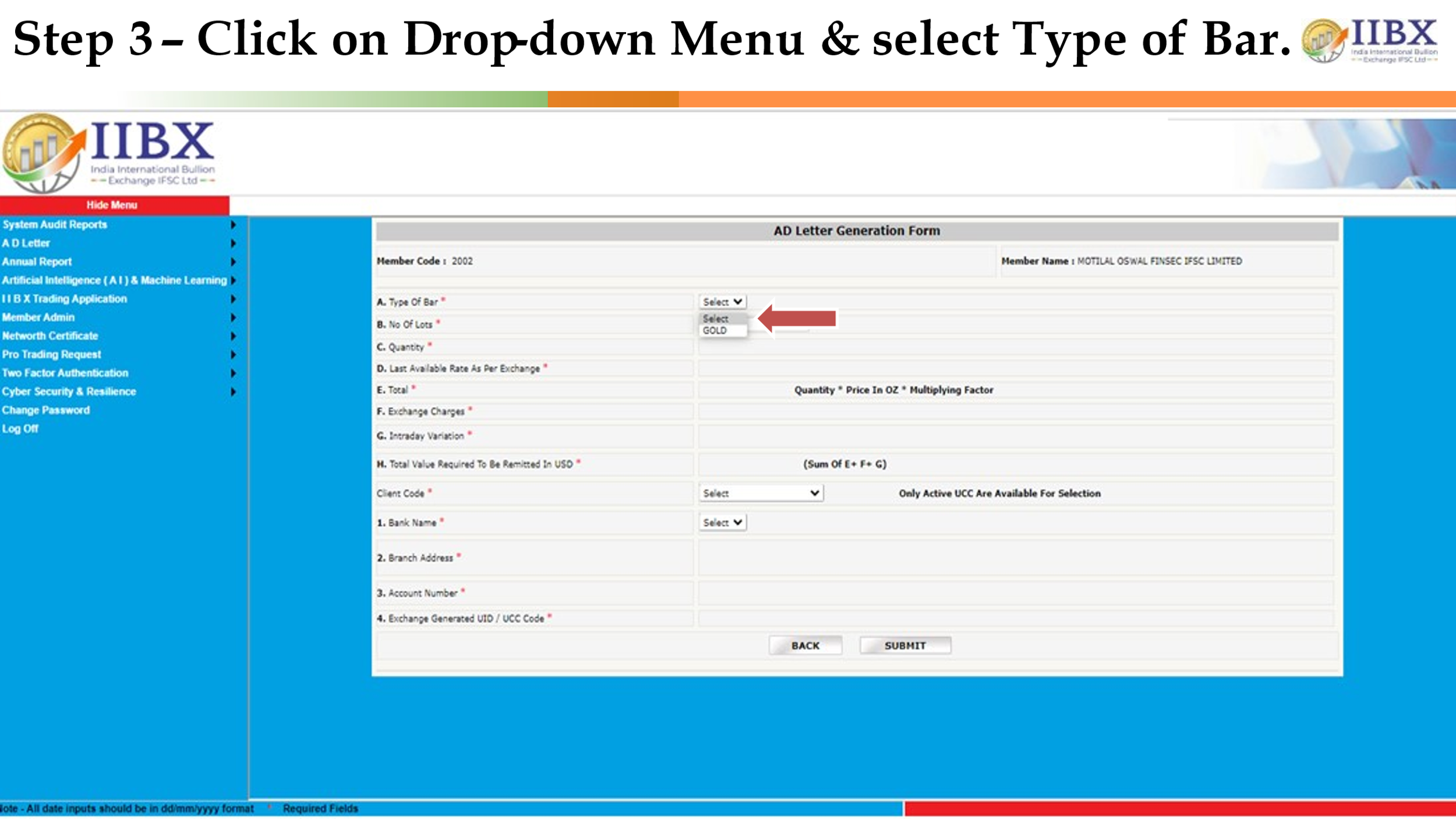 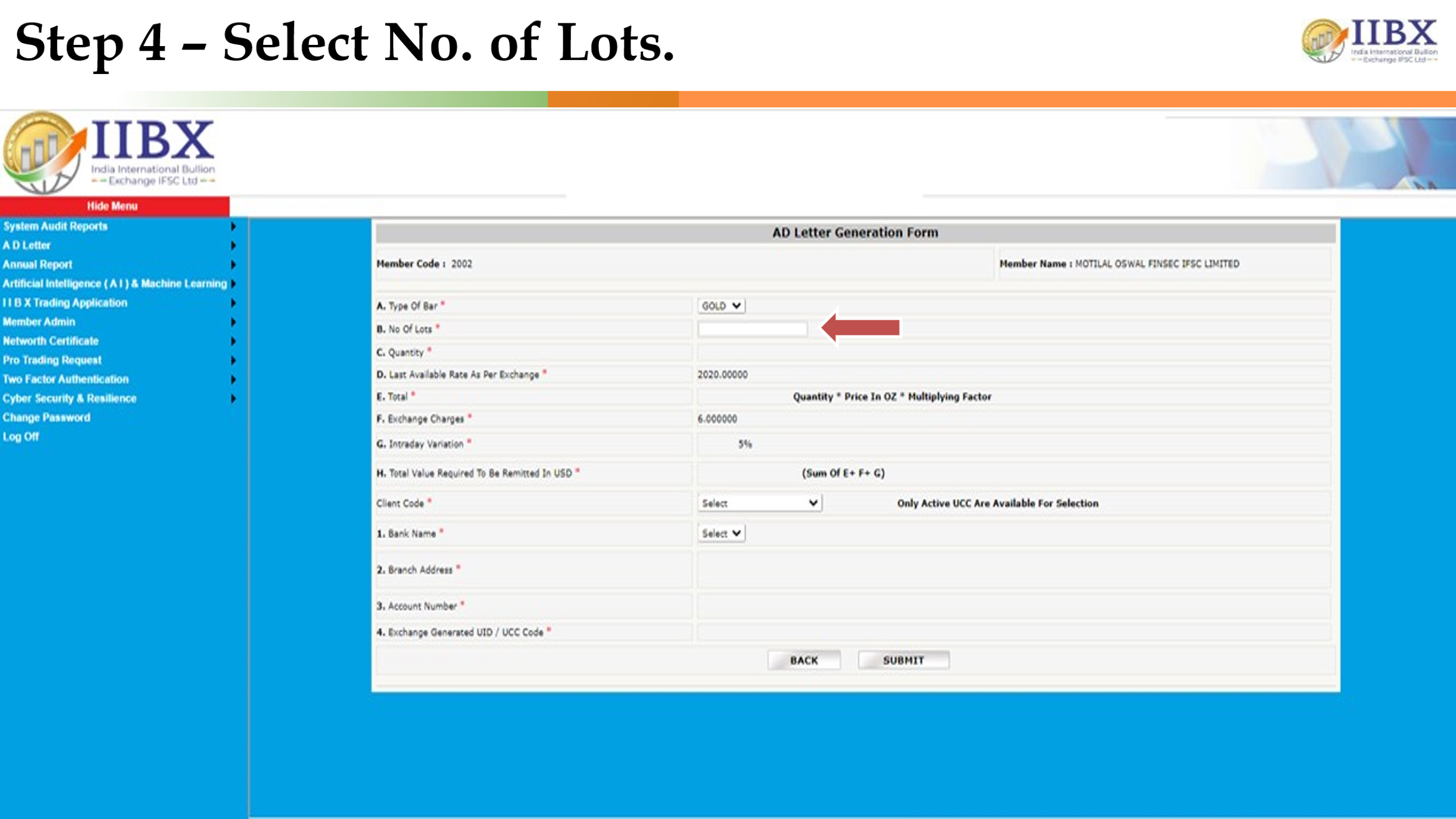 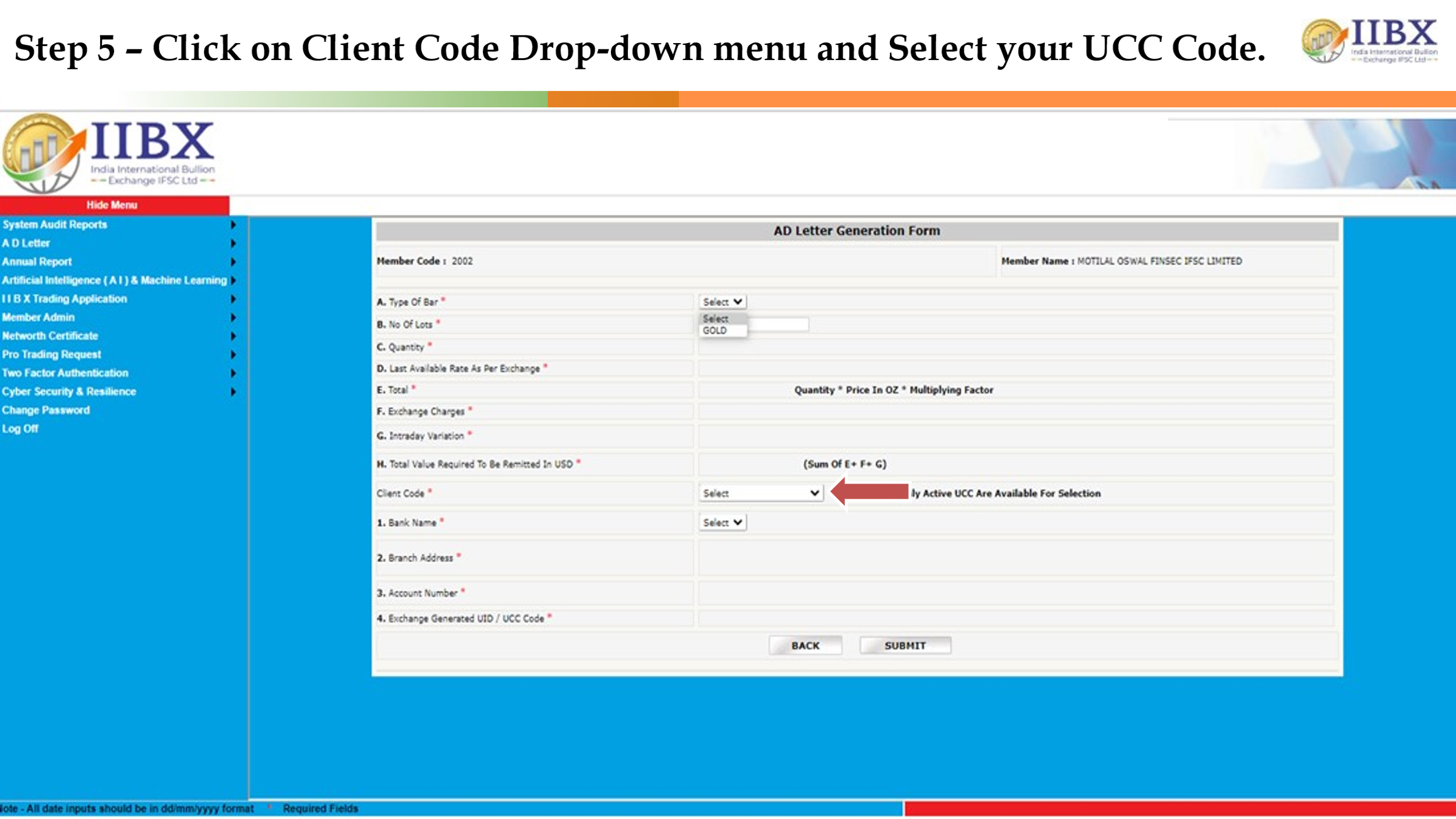 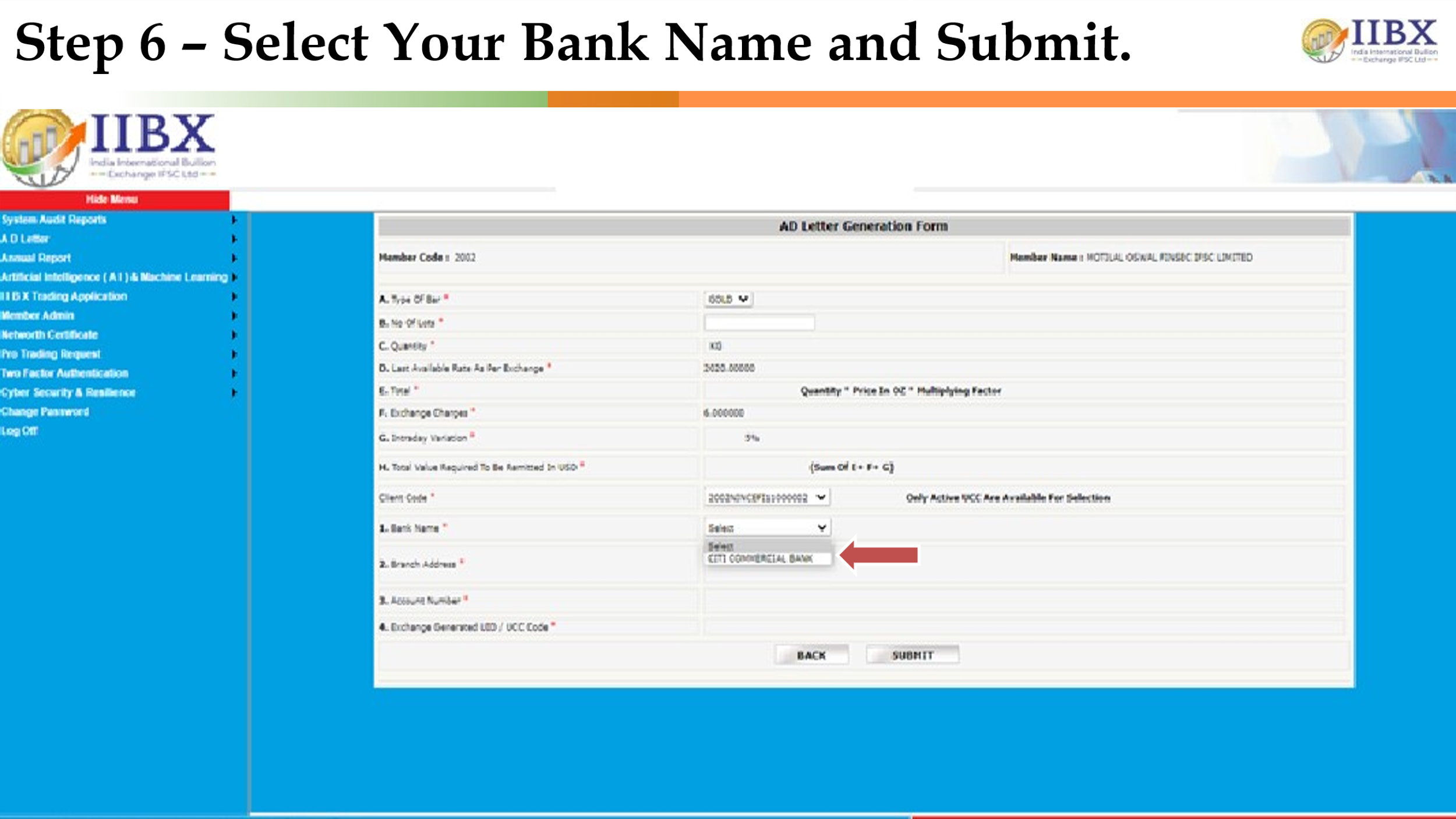 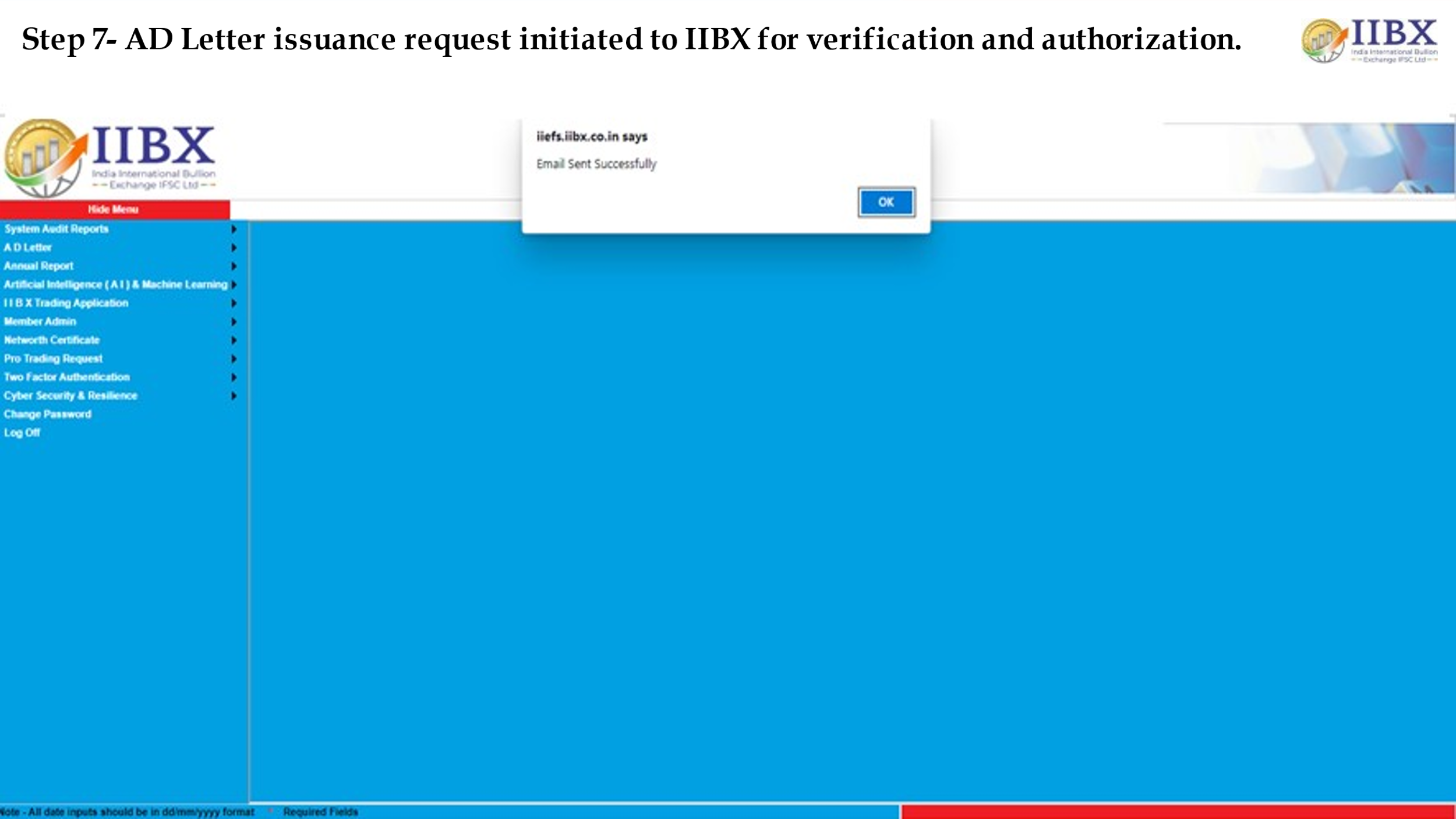 Process to Download AD Letter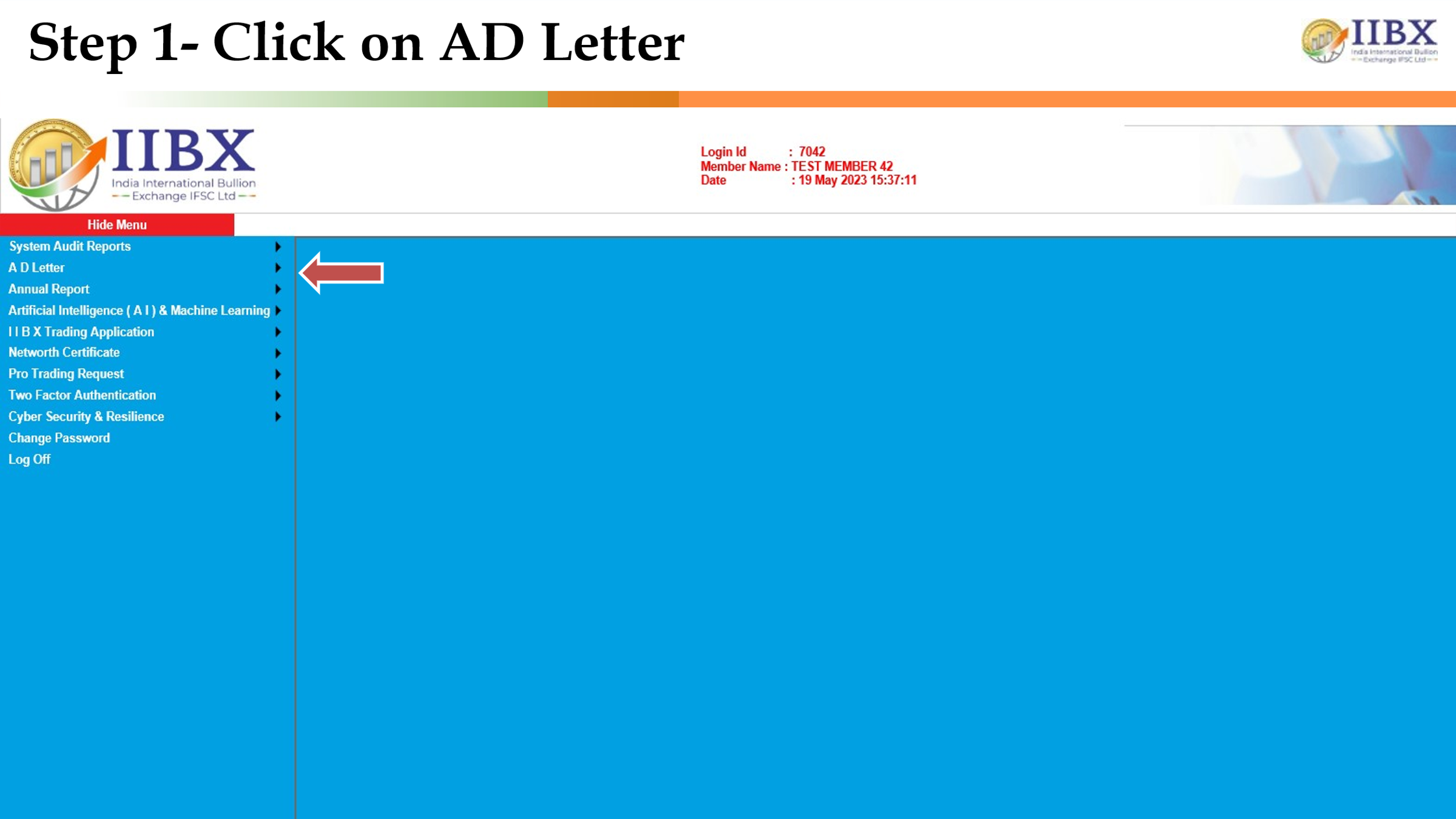 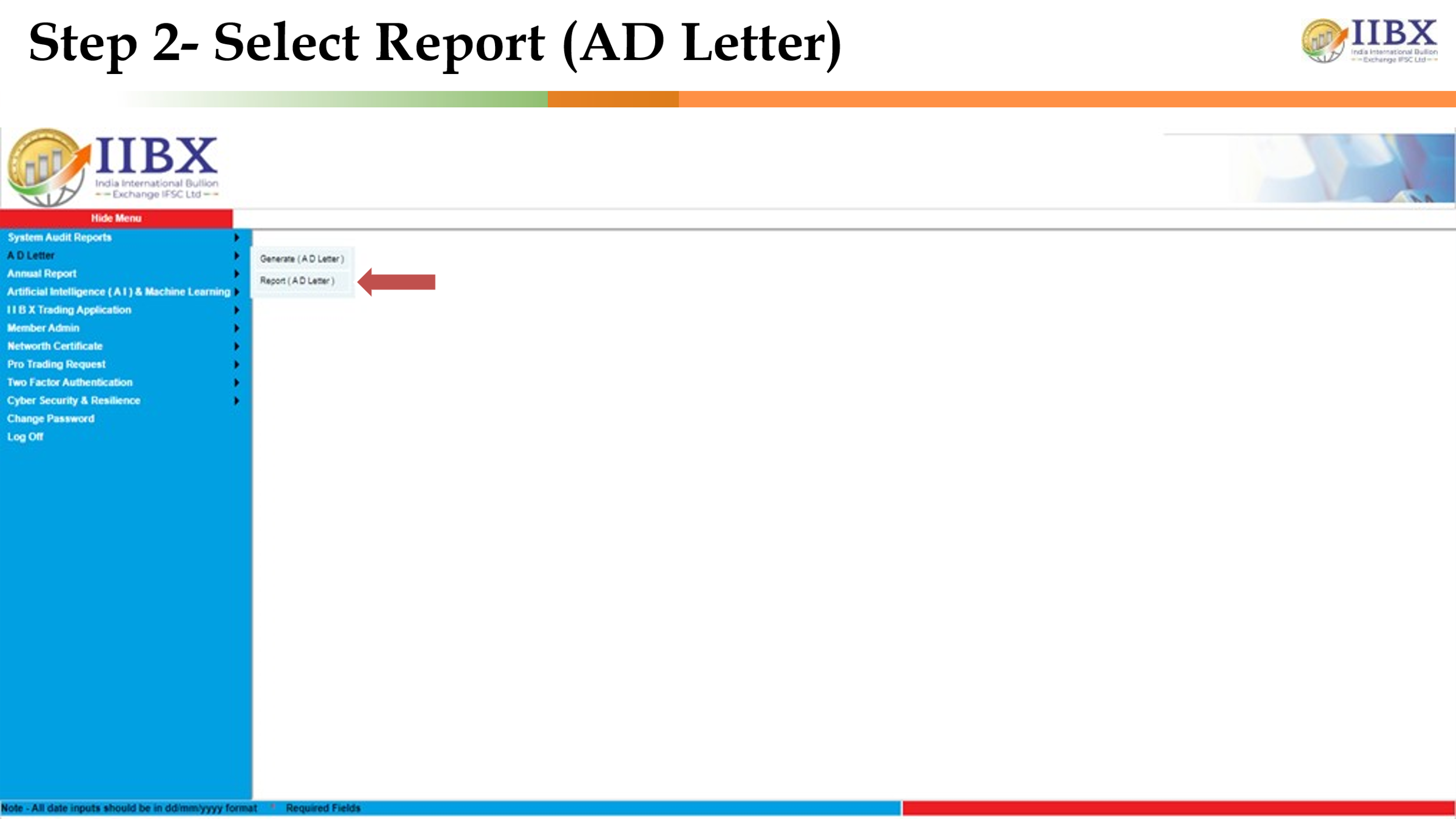 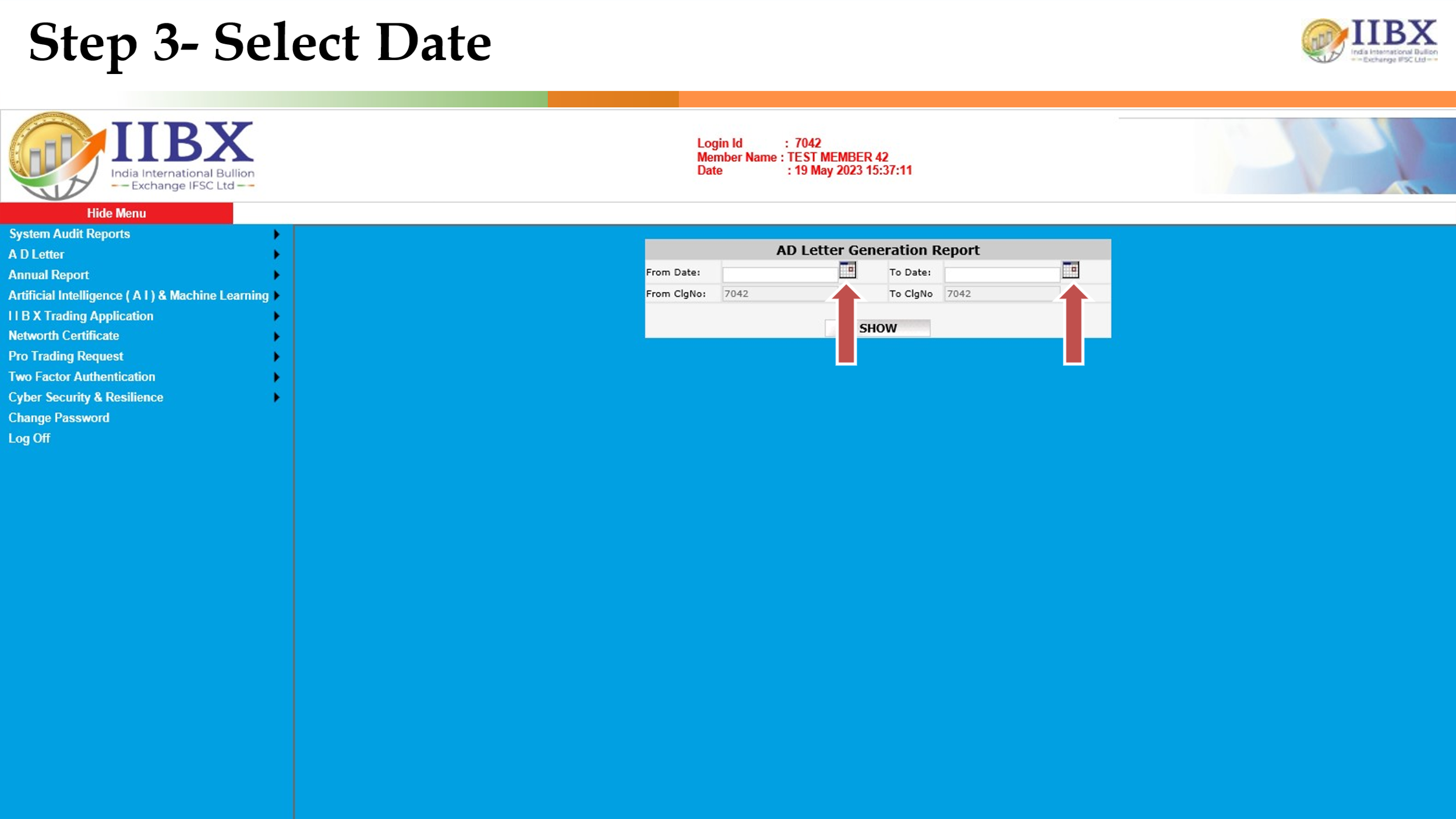 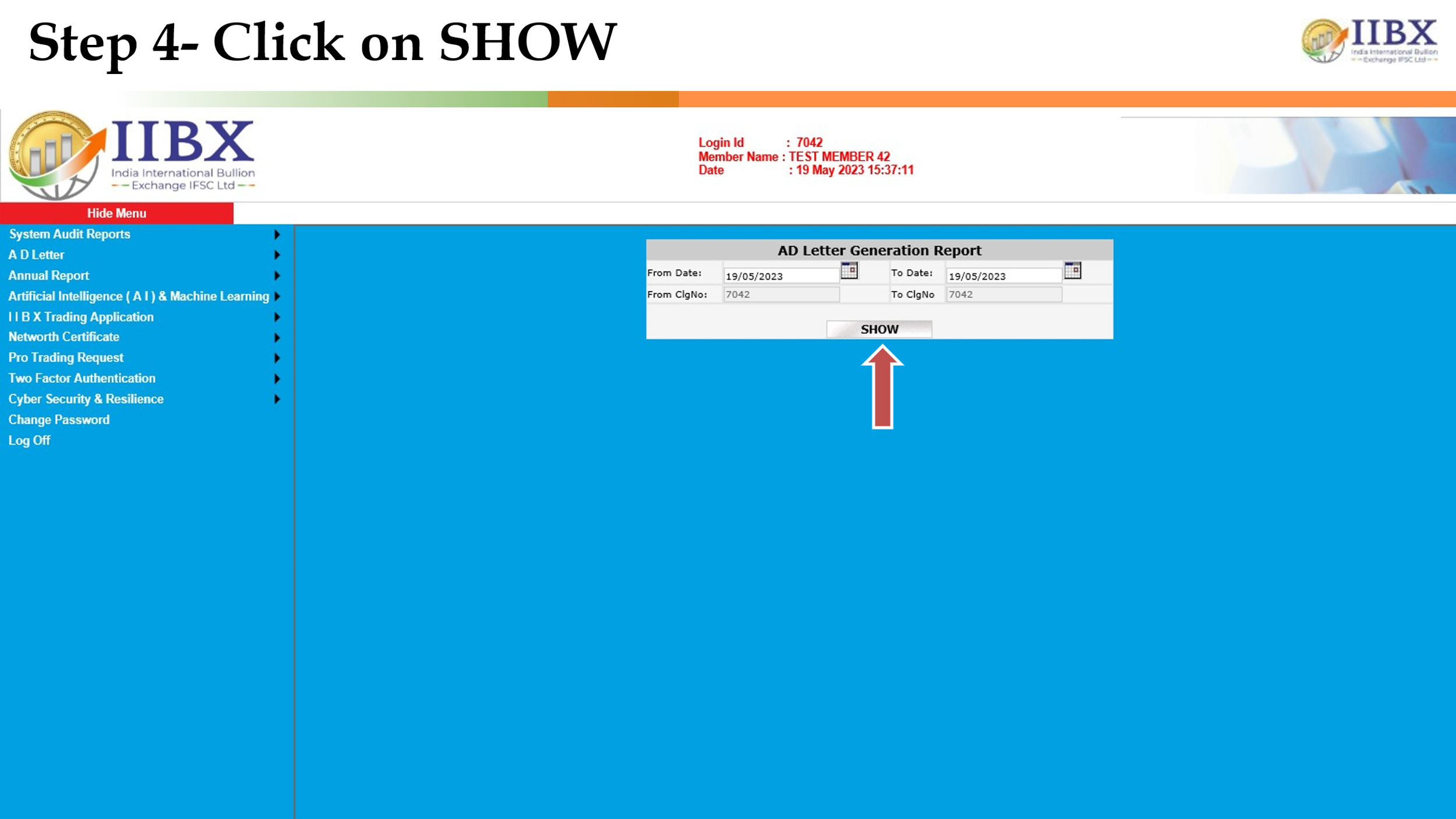 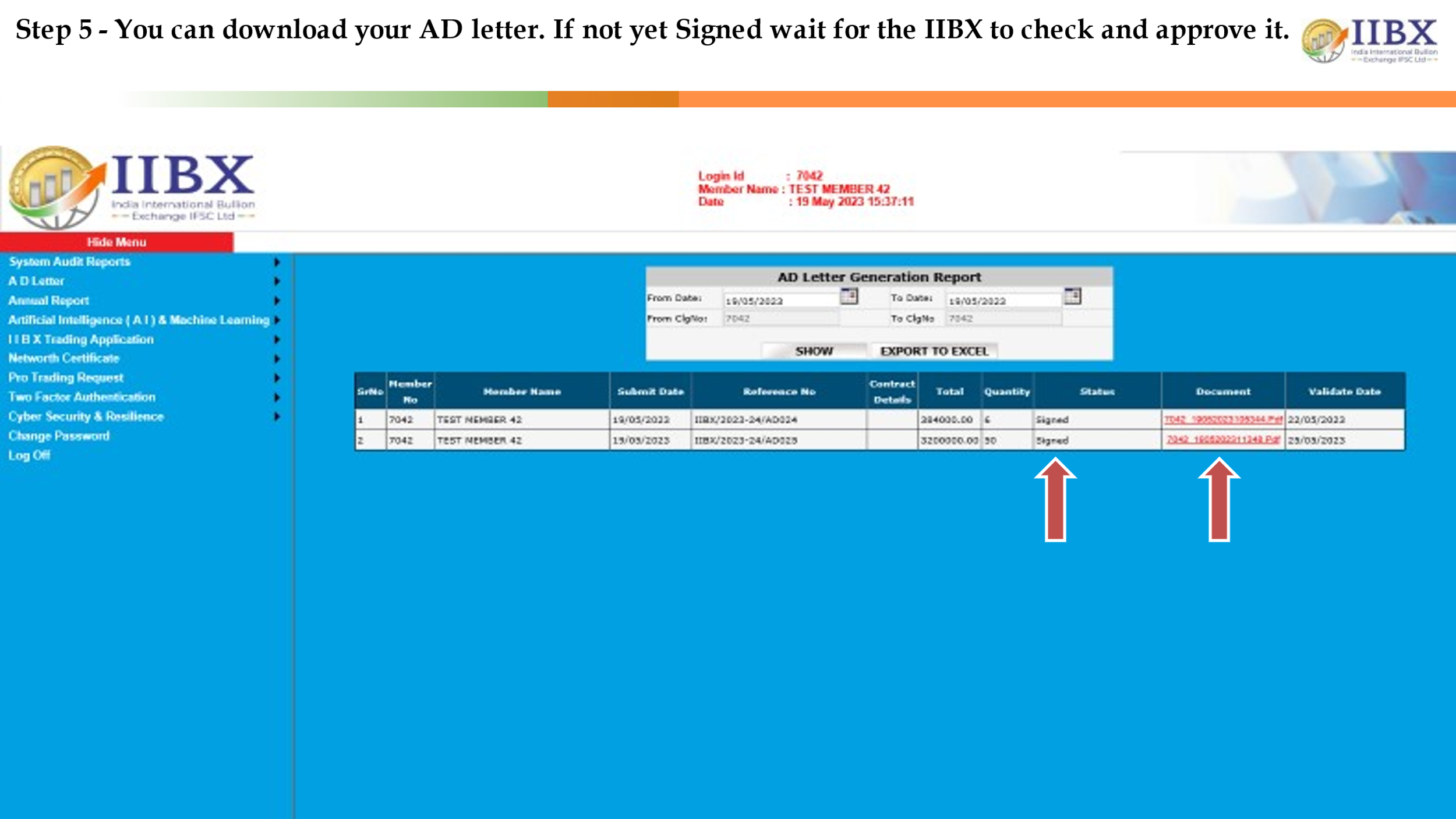 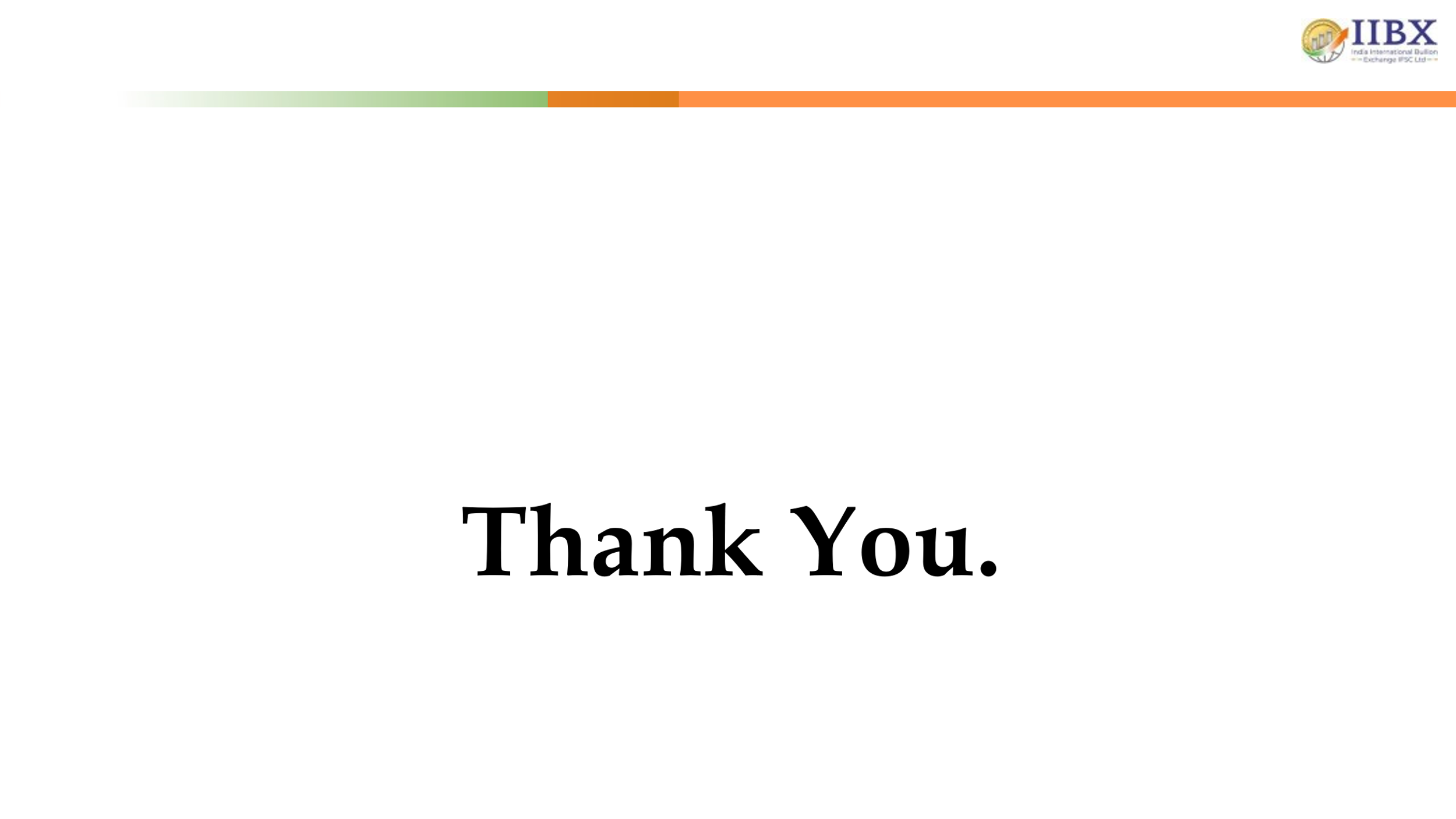 